MinutesThe monthly meeting of the Kewanee Park District Board of Commissioners was held at the Park District Office Board Room, 1095 Cambridge Road Kewanee, IL 61443 Thursday November 18, 2021 at 5:30 PM.Present:  President Andrew Verstraete, Commissioners Paula Kapacinskas, Jim Heberer, Jacque Verscha, Steve Brackett.  Also, present Director Andrew Dwyer, Secretary Christy Jackson-Ehnle, Dan Erickson, Kris Grier (Jager Agency), David Pistorius (First Midstate)Absent:  NonePresident Andrew Verstraete called the meeting to order. Open Business:  Kris Grier came to the meeting to discuss the annual Park District Insurance Policy renewal. Kris Grier discussed with the Board the ICRMT Policy. Jim Heberer moved to accept the Premise and Liability/Work Comp Audit Insurance quote from ICRMT 2021-2022 policy at the cost of $49,999. Steve Brackett seconded the motion.  All in Favor.  Motion Passed.David Pistorius with First Midstate who presented the Board with the Ordinance No. 362 “An Ordinance providing for the issue of General Obligation Park Bonds, Series 2021, of the District, for park purposes, to pay obligations of the District and for park purposes, to pay obligations of the District and for the payment of the expenses incident thereto, providing for the levy of a direct annual tax to pay the principal and interest on said bonds, and authorizing the sale to the purchaser thereof.”  David Pistorius informed the Board all went well with the bond, Peoples National Bank purchased the bond at the Kewanee Park District this year would be receiving $517,000 around December 8, 2021.  Steve Brackett moved to approve and accept Ordinance 362 for General Obligation Bonds, Paula Kapacinskas seconded the motion.  All in Favor. Motion Passed.The Board was then presented with the proposal of Ordinance No. 363 “An Ordinance abating the tax heretofore levied for the year 2021 to pay debt on General Obligation Park Bonds (Alternate Revenue Source), Series 2012 of the District.”  Steve Brackett moved to approve and accept Ordinance 363. Paula Kapacinskas seconded the motion.  All in Favor. First Midstate will file the appropriate paperwork with the Henry County Offices. The Board thanked Mr. Pistorius and Frist Midstate for their continued help procuring the Kewanee Park District General Obligation Bond. The minutes of the October 21, 2021 meeting were reviewed and discussed. Jim Heberer motioned to accept the minutes as written. Steve Brackett seconded the motion.  All in Favor. Motion Passed.The October 2021 Financial Statements was presented.  The Board Reviewed and discussed the Financial Statement.  Steve Brackett moved to accept the October 2021 Financial Statement. Paula Kapacinskas seconded the motion.  All in Favor.  Motion Passed.The November Bills for Approval were reviewed and discussed. Jim Heberer moved to approve the Bills for November 2021.  Jacque Verscha seconded the motion.  All in Favor. Motion Passed. Approval to close “donation” saving account and open “donation” checking account in its place.  James Heberer and Andrew Dwyer on account with a single signer for checks. Steve Brackett moved to approve to replace the donations savings account with a checking account. Paula Kapacinskas seconded the motion. All in Favor. Motion Passed.Jim Heberer asked Dan Erickson about the snow plowing tuck and Dan said that it should be ready November 30th. Jim also asked Dan what is on his equipment list he mentioned the need for a sprayer, rough mower, seeder is crucial for them. Sprayer is needed the most.Director’s Report and Meeting MinutesFollow-up from last board meeting:a. Interstate FenceDone as of 11/10/21. Invoice came in at $16,570, which is $1,780 over the amount approved in December 2020($14.790).How would you like me to proceed?Jim Heberer motioned to pay the $16,570 to Interstate Fence. Jacque Verscha seconded the motion. Four in Favor. Steve Brackett Nay. Motion Passed.Gate will cost just under $700 to repair. I have given go ahead.Looked at guardrail on 16-17 at Golf course and discussing whether or not their proposed railing would meet our needs Interstate grade guardrail is proposed and is overkill for our needs.Awaiting pricing for gates or concrete stanchions for entrances and exits of parksb. Trees planted at all parksi. Plates have been ordered from Breedlove's but there is a backlog in fulfillment from vendors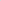 c. Progressing through the GATA processi. Awaiting Federal Gov Grants system to approve registration and submissionsCommunications:Insurance renewal for 2022Kris Grier from Diamond Brothers to present2022 IAPD ConferenceJanuary 27-29, 2022Who should attend?LogisticsInsulation for pump house quotesWould use "friends of the pool" fundb. Approx 12k remaining in fund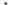 c. Pool costs have been offset using this fund for repairs etc. for years. Funds will be exhausted within next calendar year and then any repairs/purchases will come out of pool budget will need to be adjusted to compensate for loss of this funding stream.      Jim Heberer motioned to use the friends of the pool account to pay for the insulation for the pump house. Steve Brackett seconded the motion. All in Favor. Motion Passed.Mission, strategic + long range plan, and logo re-designPower-point presentationSteve Brackett motioned to move forward on the long range plan and re-design logo. Jacque Verscha seconded the motion. All in Favor. Motion Passed.Christmas Party — Friday December 17thHoliday Closure Schedule 2021Vandalism at Northeast4 juvenilesCharges pressedWreath damaged and attempted to be stuck in toilet, wires cut, metal snowman display wrecked, and they attempted to flee with a Christmas treeOther ActivitiesAttended "Career day" at Central Junior HighPartnering with Eiler's catering for end of year inventory/Christmas partyInvestigating registration/reservation software with Christy and Casandra. Participated in 1 live demo and working on more.Assisted with Northeast Lighting crew's work dayHelped organize and volunteered at the Windmont lighting crew's work dayWorking with Jerry Bowers on Callaway certified fitting for instructorsMet with Compton Accounting on 11/16. Assessed Value is down by about 3 million which will impact levy. I am working with them to develop a budget and present for approval in December.With nothing further to discuss Jim Heberer motioned to adjourn the meeting.  Steve Brackett seconded the motion. All in favor. Motion passed.